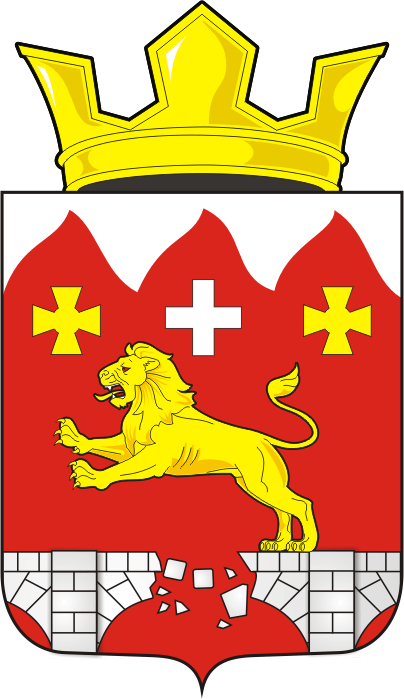 СОВЕТ ДЕПУТАТОВ муниципального образования  Бурунчинский сельсовет Саракташского района оренбургской области четвертый созывР Е Ш Е Н И ЕОчередного двадацать четвертого заседания Совета депутатовмуниципального образования Бурунчинский сельсоветчетвертого созыва11.09.2023 года                с. Бурунча                                   № 107Об утверждении  Генерального плана муниципального 
образования Бурунчинский сельсовет Саракташского района 
Оренбургской областиВ соответствии со статьями 24, 31, 32, 33 Градостроительного кодекса Российской федерации, руководствуясь Федеральным законом от 06.10.2003 № 131-ФЗ «Об общих принципах организации местного самоуправления в Российской федерации», Уставом муниципального образования Бурунчинский сельсовет Саракташского района Оренбургской области, с учетом протокола и заключения публичных слушаний по проекту Генерального плана муниципального образования  Бурунчинский сельсовет от 11.08.2023 г., Совет депутатов решил:1. Утвердить прилагаемый Генеральный план муниципального образования Бурунчинский сельсовет Саракташского района Оренбургской области согласно приложению.2. Настоящее решение в информационный бюллетень «Бурунчинский вестник» и разместить на официальном сайте Администрации Бурунчинский сельсовет Саракташского района Оренбургской области в сети «Интернет».3. Настоящее решение вступает в силу после опубликования.Председатель Совета депутатов                  Глава муниципального                                                                       образования Бурунчинский сельсовет              ______________  С.Н. Жуков                  ______________ А.Н. ЛогиновРазослано:депутатам, постоянной комиссии, прокуратуре района, официальный сайт сельсовета, места для обнародования НПА, информационный бюллетень «Бурунчинский вестник», в дело